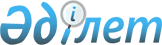 Об утверждении перечня работодателей по организации социальных рабочих мест на 2012 год
					
			Утративший силу
			
			
		
					Постановление акимата Тарановского района Костанайской области от 1 февраля 2012 года № 71. Зарегистрировано Управлением юстиции Тарановского района Костанайской области 22 февраля 2012 года № 9-18-160. Утратило силу - Постановлением акимата Тарановского района Костанайской области от 14 мая 2012 года № 216

      Сноска. Утратило силу - Постановлением акимата Тарановского района Костанайской области от 14.05.2012 № 216.      В соответствии с подпунктом 13) пункта 1 статьи 31 Закона Республики Казахстан от 23 января 2001 года "О местном государственном управлении и самоуправлении в Республике Казахстан", подпунктом 5-4) статьи 7 Закона Республики Казахстан от 23 января 2001 года "О занятости населения", постановлением Правительства Республики Казахстан от 19 июня 2001 года № 836 "О мерах по реализации Закона Республики Казахстан от 23 января 2001 года "О занятости населения" акимат Тарановского района ПОСТАНОВЛЯЕТ:



      1. Утвердить прилагаемый перечень работодателей по организации социальных рабочих мест на 2012 год.



      2. Настоящее постановление вводится в действие по истечении десяти календарных дней после дня его первого официального опубликования.      Аким района                                А. Бондаренко 

 

Приложение          

к постановлению акимата    

от 1 февраля 2012 года № 71   Перечень работодателей по организации социальных рабочих мест на 2012 год
					© 2012. РГП на ПХВ «Институт законодательства и правовой информации Республики Казахстан» Министерства юстиции Республики Казахстан
				№

п/пНаименование

работодателяПрофес-

сия

(долж-

ность)Количество

органи-

зуемых

социальных

рабочих

местРазмер

месячной

заработ-

ной

платыПродол-

житель-

ность

работы

в

месяцахРазмер

месячной

заработной

платы,

который будет

компенсирован

из средств

государствен-

ного бюджета12345671Индивидуальный

предприни-

матель

Мощенко Александр

Александровичдиспет-

чер440000

тенге12первые 6

месяцев -

20000 тенге;

вторые 3

месяца –

12000 тенге;

оставшиеся 3

месяца - 6000

тенге.1Индивидуальный

предприни-

матель

Мощенко Александр

Александровичводитель440000

тенге12первые 6

месяцев -

20000 тенге;

вторые 3

месяца –

12000 тенге;

оставшиеся 3

месяца - 6000

тенге.1Индивидуальный

предприни-

матель

Мощенко Александр

Александровичтехничка132000

тенге12 первые 6

месяцев –

16000 тенге;

вторые 3

месяца –

9600 тенге;

оставшиеся 3

месяца - 4800

тенге.2Товарищество с

ограниченной

ответствен-

ностью

«Животно-

водческий

комплекс

"Ленинское"вете-

ринарный

врач140000

тенге12первые 6

месяцев -

20000 тенге;

вторые 3

месяца –

12000 тенге;

оставшиеся 3

месяца - 6000

тенге.2Товарищество с

ограниченной

ответствен-

ностью

«Животно-

водческий

комплекс

"Ленинское"рабочий

по уходу

за

живот-

ными740000

тенге12первые 6

месяцев -

20000 тенге;

вторые 3

месяца –

12000 тенге;

оставшиеся 3

месяца - 6000

тенге.2Товарищество с

ограниченной

ответствен-

ностью

«Животно-

водческий

комплекс

"Ленинское"охранник340000

тенге12 первые 6

месяцев -

20000 тенге;

вторые 3

месяца –

12000 тенге;

оставшиеся 3

месяца - 6000

тенге.2Товарищество с

ограниченной

ответствен-

ностью

«Животно-

водческий

комплекс

"Ленинское"водитель440000 тенге12 первые 6

месяцев -

20000 тенге;

вторые 3

месяца –

12000 тенге;

оставшиеся 3

месяца - 6000

тенге.3Индивидуальный

предприни-

матель

Паньков Игорь

Григорьевичводитель440000

тенге12первые 6

месяцев -

20000 тенге;

вторые 3

месяца -

12000 тенге;

оставшиеся 3

месяца - 6000

тенге.3Индивидуальный

предприни-

матель

Паньков Игорь

Григорьевичдиспет-

чер440000

тенге12первые 6

месяцев -

20000 тенге;

вторые 3

месяца -

12000 тенге;

оставшиеся 3

месяца - 6000

тенге.4Индивидуальный

предприни-

матель

Нурахметов

Толеген

Тулебаевичразно-

рабочий240000

тенге12первые 6

месяцев -

20000 тенге;

вторые 3

месяца –

12000 тенге;

оставшиеся 3

месяца - 6000

тенге.5Индивидуальный

предприни-

матель

Маженова

Салимапродавец330000

тенге12первые 6

месяцев -

15000 тенге;

вторые 3

месяца – 

9000 тенге;

оставшиеся 3

месяца - 4500

тенге.5Индивидуальный

предприни-

матель

Маженова

Салимаохранник130000

тенге12первые 6

месяцев -

15000 тенге;

вторые 3

месяца – 

9000 тенге;

оставшиеся 3

месяца - 4500

тенге.5Индивидуальный

предприни-

матель

Маженова

Салиматехничка130000

тенге12первые 6

месяцев -

15000 тенге;

вторые 3

месяца – 

9000 тенге;

оставшиеся 3

месяца - 4500

тенге.5Индивидуальный

предприни-

матель

Маженова

Салимаофициант230000

тенге12первые 6

месяцев -

15000 тенге;

вторые 3

месяца – 

9000 тенге;

оставшиеся 3

месяца - 4500

тенге.6Индивидуальный

предприни-

матель

"Лятиф"водитель240000

тенге12первые 6

месяцев -

20000 тенге;

вторые 3

месяца –

12000 тенге;

оставшиеся 3

месяца - 6000

тенге.6Индивидуальный

предприни-

матель

"Лятиф"слесарь240000

тенге12первые 6

месяцев -

20000 тенге;

вторые 3

месяца –

12000 тенге;

оставшиеся 3

месяца - 6000

тенге.6Индивидуальный

предприни-

матель

"Лятиф"разнорабо-чий340000

тенге12первые 6

месяцев -

20000 тенге;

вторые 3

месяца –

12000 тенге;

оставшиеся 3

месяца - 6000

тенге.6Индивидуальный

предприни-

матель

"Лятиф"техничка140000

тенге12 первые 6

месяцев -

20000 тенге;

вторые 3

месяца –

12000 тенге;

оставшиеся 3

месяца - 6000

тенге.7.Индивидуальный

предприни-

матель

Назаренко

Сергей

Владимировичводитель440000

тенге12первые 6

месяцев -

20000 тенге;

вторые 3

месяца –

12000 тенге;

оставшиеся 3

месяца - 6000

тенге.8.Индивидуальный

предприни-

матель

Холостова

Лариса

Владимировнакондитер240000

тенге12 первые 6

месяцев -

20000 тенге;

вторые 3

месяца –

12000 тенге;

оставшиеся 3

месяца - 6000

тенге.8.Индивидуальный

предприни-

матель

Холостова

Лариса

Владимировнабухгал-

тер240000

тенге12 первые 6

месяцев -

20000 тенге;

вторые 3

месяца –

12000 тенге;

оставшиеся 3

месяца - 6000

тенге.8.Индивидуальный

предприни-

матель

Холостова

Лариса

Владимировнаповар440000

тенге12 первые 6

месяцев -

20000 тенге;

вторые 3

месяца –

12000 тенге;

оставшиеся 3

месяца - 6000

тенге.8.Индивидуальный

предприни-

матель

Холостова

Лариса

Владимировнапродавец340000

тенге12 первые 6

месяцев -

20000 тенге;

вторые 3

месяца –

12000 тенге;

оставшиеся 3

месяца - 6000

тенге.8.Индивидуальный

предприни-

матель

Холостова

Лариса

Владимировнаразно-

рабочий140000

тенге12 первые 6

месяцев -

20000 тенге;

вторые 3

месяца –

12000 тенге;

оставшиеся 3

месяца - 6000

тенге.9.Индивидуальный

предприни-

матель

Темирбаев

Какимводитель340000

тенге12первые 6

месяцев -

20000 тенге;

вторые 3

месяца –

12000 тенге;

оставшиеся 3

месяца - 6000

тенге.9.Индивидуальный

предприни-

матель

Темирбаев

Какимдиспет-

чер240000

тенге12первые 6

месяцев -

20000 тенге;

вторые 3

месяца –

12000 тенге;

оставшиеся 3

месяца - 6000

тенге.10Индивидуальный

предприни-

матель

Бойченко

Наталья

Александровнапродавец132000

тенге12первые 6

месяцев -

16000 тенге;

вторые 3

месяца – 

9600 тенге;

оставшиеся 3

месяца - 4800

тенге.11Индивидуальный

предприни-

мательГорн Лариса Викторовнапродавец332000

тенге12первые 6

месяцев -

16000 тенге;

вторые 3

месяца –

9600 тенге;

оставшиеся 3

месяца - 4800

тенге.11Индивидуальный

предприни-

мательГорн Лариса Викторовнаразно-

рабочий132000

тенге12первые 6

месяцев -

16000 тенге;

вторые 3

месяца –

9600 тенге;

оставшиеся 3

месяца - 4800

тенге.12Товарищество с

ограниченной

ответствен-

ностью

"Содружество

2008"рабочий

по

благоу-

стройст-

ву

населен-

ных

пунктов3026158

тенге613079 тенге.12Товарищество с

ограниченной

ответствен-

ностью

"Содружество

2008"рабочий

полигона326158тенге613079 тенге.13Индивидуальный

предприни-

матель

Наурзбеков

Базарбек

Бакеновичводитель240000

тенге12первые 6 месяцев - 20000 тенге;вторые 3 месяца – 12000 тенге;оставшиеся 3 месяца - 6000 тенге.14Индивидуальный

предприни-

матель

Исетова Сауле

Дусеновнабармен232000

тенге12первые 6

месяцев -

16000 тенге;

вторые 3

месяца – 

9600 тенге;

оставшиеся 3

месяца - 4800

тенге.14Индивидуальный

предприни-

матель

Исетова Сауле

Дусеновнаповар232000

тенге12первые 6

месяцев -

16000 тенге;

вторые 3

месяца – 

9600 тенге;

оставшиеся 3

месяца - 4800

тенге.15Индивидуальный

предприни-

матель

Мицих Виталий

Анатольевичстрои-

тель640000

тенге12 первые 6

месяцев -

20000 тенге;

вторые 3

месяца –

12000 тенге;

оставшиеся 3

месяца - 6000

тенге.16Крестьянское

хозяйство

"Проданец

С.В."разно-

рабочий426158

тенге613079 тенге.16Крестьянское

хозяйство

"Проданец

С.В."механи-

затор140000

тенге12 первые 6

месяцев -

20000 тенге;

вторые 3

месяца –

12000 тенге;

оставшиеся 3

месяца - 6000

тенге.16Крестьянское

хозяйство

"Проданец

С.В."разно-

рабочий240000

тенге12первые 6

месяцев -

20000 тенге;

вторые 3

месяца –

12000 тенге;

оставшиеся 3

месяца - 6000

тенге.17Крестьянское

хозяйство

"Вайнах"механи-

затор440000 тенге12 первые 6

месяцев -

20000 тенге;

вторые 3

месяца –

12000 тенге;

оставшиеся 3

месяца - 6000

тенге.17Крестьянское

хозяйство

"Вайнах"рабочий

по уходу

за

живот-

ными340000

тенге12первые 6

месяцев -

20000 тенге;

вторые 3

месяца –

12000 тенге;

оставшиеся 3

месяца - 6000

тенге.17Крестьянское

хозяйство

"Вайнах"техничка140000 тенге12 первые 6

месяцев -

20000 тенге;

вторые 3

месяца –

12000 тенге;

оставшиеся 3

месяца - 6000

тенге.18Акционерное

общество

"Север Птица"охранник540000

тенге12 первые 6

месяцев -

20000 тенге;

вторые 3

месяца –

12000 тенге;

оставшиеся 3

месяца - 6000

тенге.19Индивидуальный

предприни-

матель

Тырышкин

Виталий

Сергеевичслесарь

по

ремонту

автомо-

билей140000

тенге12первые 6

месяцев -

20000 тенге;

вторые 3

месяца –

12000 тенге;

оставшиеся 3

месяца - 6000

тенге.20Индивидуальный

предприни-

матель

Гарашов Габил

Казым-оглыводитель340000

тенге12первые 6

месяцев -

20000 тенге;

вторые 3

месяца –

12000 тенге;

оставшиеся 3

месяца - 6000

тенге.20Индивидуальный

предприни-

матель

Гарашов Габил

Казым-оглыдиспет-

чер240000

тенге12первые 6

месяцев -

20000 тенге;

вторые 3

месяца –

12000 тенге;

оставшиеся 3

месяца - 6000

тенге.21Крестьянское

хозяйство

"Даулет"механи-

затор440000

тенге12первые 6

месяцев -

20000 тенге;

вторые 3

месяца –

12000 тенге;

оставшиеся 3

месяца - 6000

тенге.21Крестьянское

хозяйство

"Даулет"водитель240000

тенге12первые 6

месяцев -

20000 тенге;

вторые 3

месяца –

12000 тенге;

оставшиеся 3

месяца - 6000

тенге.22Крестьянское

хозяйство

"Тугельбаев

С.Ш."механи-

затор240000

тенге12первые 6

месяцев -

20000 тенге;

вторые 3

месяца –

12000 тенге;

оставшиеся 3

месяца - 6000

тенге.22Крестьянское

хозяйство

"Тугельбаев

С.Ш."водитель140000

тенге12первые 6

месяцев -

20000 тенге;

вторые 3

месяца –

12000 тенге;

оставшиеся 3

месяца - 6000

тенге.23Крестьянское

хозяйство

"Закир"механи-

затор240000

тенге12первые 6

месяцев -

20000 тенге;

вторые 3

месяца –

12000 тенге;

оставшиеся 3

месяца - 6000

тенге.